Publicado en  el 20/04/2015 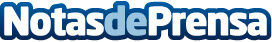 Repsol realiza un nuevo descubrimiento de gas en ArgeliaRepsol ha realizado un nuevo descubrimiento de gas en la cuenca de Illizi, situada en el sudeste de Argelia, lo que supone la continuación de la exitosa campaña exploratoria que se lleva a cabo en esta zona de gran potencial. El hallazgo, tercero que se lleva a cabo en la zona, se ha producido en el pozo exploratorio Tan Emellel Sud-Ouest-2 (TESO-2), dentro del bloque Sud-Est Illizi.Datos de contacto:REPSOLNota de prensa publicada en: https://www.notasdeprensa.es/repsol-realiza-un-nuevo-descubrimiento-de-gas_1 Categorias: Otras Industrias http://www.notasdeprensa.es